IdentitéVolet (Indiquez le type d’aide recherché).Discipline artistique (Indiquez la discipline dans laquelle votre projet s'inscrit et mentionnez la spécialité, le domaine ou le genre littéraire.)Montant demandé (le montant maximal de l’aide ne peut pas excéder 75 % du coût total du projet)Projet Résumé (maximum 250 caractères)Directives pour remplir le formulaireAucune annexe non sollicitée ni aucun document transmis après le dépôt de la demande ne sera retenu aux fins d’évaluation. Le projet, le budget et l'échéancier doivent être présentés à même le formulaire. Documents requis à joindre au formulaireDirectives d’envoi Jusqu’à nouvel ordre, le Conseil des arts et des lettres du Québec reçoit le dossier de candidature par WeTransfer, à l’adresse suivante : formulairesdacar@calq.gouv.qc.ca .Toutefois, afin d’assurer la protection de vos renseignements personnels, il est de votre responsabilité de sécuriser les fichiers envoyés par l’ajout d’un mot de passe.Remplir et signer le formulaire.Placer tous les fichiers (le formulaire et tous les autres documents requis) à transférer par WeTransfer dans un fichier compressé 7-Zip, protégé par un mot de passe. Si vous ne savez pas comment faire, voici quelques informations utiles : télécharger 7-ZIP ou pour les utilisateurs de Mac, télécharger KeKA ; protéger un fichier ou un dossier ZIP.Transmettre le fichier compressé par WeTransfer à formulairesdacar@calq.gouv.qc.ca.Envoyer un message distinct à formulairesdacar@calq.gouv.qc.ca.en fournissant le mot de passe requis pour ouvrir le fichier compressé. Le Conseil des arts et des lettres du Québec confirme que les renseignements personnels ainsi recueillis ne sont accessibles qu’aux personnes autorisées à les recevoir au sein de son organisation.La taille maximale de l’ensemble des documents joints ne doit pas excéder 25 Mo.DescriptionDécrivez votre projet (maximum 10 500 caractères).Présentez les retombées attendues de la réalisation du projet sur l'évolution de votre oeuvre ou de votre carrière (maximum 3 500 caractères).Expliquez comment vous avez établi votre rémunération et celle des artistes impliqués dans votre projet (maximum 1 500 caractères).Précisez quelle sera la contribution de l’organisme hôte ou des organismes partenaires à la réalisation de votre projet (maximum 1 500 caractères).Indiquez quels moyens vous entendez prendre pour favoriser la diffusion, l’accessibilité et la découvrabilité de votre projet (maximum 1 500 caractères).ÉchéancierCalendrier d’activités admissibles : Déplacement aérien, déplacement terrestre, présenter et diffuser son œuvre; participation à des marchés, foires ou  salons; lecture publique; spectacle-démonstration, etc.Ajouter des lignes au besoin.Information sur l'organisme hôteAjouter des lignes au besoin.Budget Revenus (le montant demandé doit être inférieur ou égal à 75 % du total de vos dépenses)Ajouter des lignes au besoin.DépensesRémunération du candidatFrais de réalisationFrais de déplacementFrais d’administration et de promotionAjouter des lignes au besoin.Matériel d’appui Joindre le matériel d’appui requis identifié au nom du demandeur.Les documents audios et vidéos : présentés sous forme de liens Web dans un fichier PDF ou sous l’un des formats suivants : Mp3, M4a, MPEG, AVI.Les images : en format JPG, de 1 Mo ou moins.La taille maximale de l’ensemble des documents joints ne doit pas excéder 25 Mo.Description du matériel audio et vidéoPrésentez sur une feuille en annexe, si nécessaire.Vos fichiers doivent être lisibles sur les plateformes Windows et par un des logiciels suivants :Versions récentes des navigateurs suivants : Edge, Google Chrome, Mozilla Firefox ou Safari.Lecteur VLC et Media Player Acrobat Reader DC Recommandations : Pour les utilisateur(-trice)s de Mac OS, ne pas oublier d'activer la fonction permettant d'inscrire automatiquement, à la fin du nom du document, l'extension Windows. Description des documents manuscrits ou imprimésPrésentez sur une feuille en annexe, si nécessaire.Description du matériel visuel (images numériques : maximum 15)Conseil des arts et des lettres du QuébecFormulaire de demande de bourseDescription du projetCirculation d’œuvres au QuébecCirculation d’œuvres hors QuébecInscription en tout tempsUne demande doit être déposée au moins quatre semaines avant le début du projet pour être admissible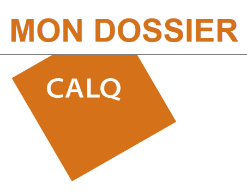 Inscrivez-vous à Mon Dossier CALQ et remplissez votre demande de bourse en ligne.Politesse Politesse Politesse M.MmeMmeMmeMmeMmeMmeAucune (non-binaire ou autre)NomPrénomAnnée de début de la pratique artistiqueAnnée de début de la pratique artistiqueAnnée de début de la pratique artistiqueAnnée de début de la pratique artistiqueAnnée de début de la pratique artistiqueAnnée de début de la pratique artistiqueAnnée de début de la pratique artistiqueAnnée de début de la pratique artistiqueAnnée de début de la pratique artistiqueAnnée de début de la pratique artistique Circulation d’œuvres au Québec	 Circulation d’œuvres hors Québec Architecture de paysage	 Chanson autre que francophone	 Design de l’environnement	 Musique contemporaine  Arts du cirque	 Chanson francophone	 Installation vidéo	 Musique non classique Arts multidisciplinaires	 Cinéma et vidéo	 Littérature	 Recherche architecturale Arts numériques	 Conte	 Métiers d’art	 Théâtre Arts visuels	 Danse	 Musique classique 	 Urbanisme Architecture de paysage	 Chanson autre que francophone	 Design de l’environnement	 Musique contemporaine  Arts du cirque	 Chanson francophone	 Installation vidéo	 Musique non classique Arts multidisciplinaires	 Cinéma et vidéo	 Littérature	 Recherche architecturale Arts numériques	 Conte	 Métiers d’art	 Théâtre Arts visuels	 Danse	 Musique classique 	 Urbanisme Architecture de paysage	 Chanson autre que francophone	 Design de l’environnement	 Musique contemporaine  Arts du cirque	 Chanson francophone	 Installation vidéo	 Musique non classique Arts multidisciplinaires	 Cinéma et vidéo	 Littérature	 Recherche architecturale Arts numériques	 Conte	 Métiers d’art	 Théâtre Arts visuels	 Danse	 Musique classique 	 UrbanismeSpécialité, domaine ou genre littéraireExemples :	 Arts visuels : spécialité ou domaine : peinture 	 Littérature : genre littéraire : poésie, création parléeExemples :	 Arts visuels : spécialité ou domaine : peinture 	 Littérature : genre littéraire : poésie, création parléeExemples :	 Arts visuels : spécialité ou domaine : peinture 	 Littérature : genre littéraire : poésie, création parléeLa discipline indiquée est-elle celle dans laquelle vous faites habituellement carrière ?	 Oui	  NonLa discipline indiquée est-elle celle dans laquelle vous faites habituellement carrière ?	 Oui	  NonLa discipline indiquée est-elle celle dans laquelle vous faites habituellement carrière ?	 Oui	  NonMontant demandé      $Coût total du projet      $Titre du projet Durée du projet Date du projet :  Début (année/mois/jour)Date du projet :  Début (année/mois/jour)Date du projet :  Début (année/mois/jour)Fin (année/mois/jour)Fin (année/mois/jour)Nombre total d'artistes participants et de collaborateurs Nombre total d'artistes participants et de collaborateurs Nombre total d'artistes participants et de collaborateurs Nombre total d'artistes participants et de collaborateurs Le projet nécessite-t-il l'utilisation de technologies numériques (excluant les outils de la bureautique, tel le traitement de texte)?Le projet nécessite-t-il l'utilisation de technologies numériques (excluant les outils de la bureautique, tel le traitement de texte)?Le projet nécessite-t-il l'utilisation de technologies numériques (excluant les outils de la bureautique, tel le traitement de texte)?Le projet nécessite-t-il l'utilisation de technologies numériques (excluant les outils de la bureautique, tel le traitement de texte)?Le projet nécessite-t-il l'utilisation de technologies numériques (excluant les outils de la bureautique, tel le traitement de texte)?Le projet nécessite-t-il l'utilisation de technologies numériques (excluant les outils de la bureautique, tel le traitement de texte)?Le projet nécessite-t-il l'utilisation de technologies numériques (excluant les outils de la bureautique, tel le traitement de texte)?Le projet nécessite-t-il l'utilisation de technologies numériques (excluant les outils de la bureautique, tel le traitement de texte)? Oui	 Non Oui	 NonLieu de séjour (pays) :Lieu de séjour (pays) :Ce projet est-il destiné au jeune public sur le territoire québécois ? 	 Oui	 Non	Si oui, vise-t-il les enfants âgés de 4 à 11 ans? 	 Oui	 Non	Autres groupes d’âge ciblés :      Ce projet est-il destiné au jeune public sur le territoire québécois ? 	 Oui	 Non	Si oui, vise-t-il les enfants âgés de 4 à 11 ans? 	 Oui	 Non	Autres groupes d’âge ciblés :      Ce projet est-il destiné au jeune public sur le territoire québécois ? 	 Oui	 Non	Si oui, vise-t-il les enfants âgés de 4 à 11 ans? 	 Oui	 Non	Autres groupes d’âge ciblés :      Ce projet est-il destiné au jeune public sur le territoire québécois ? 	 Oui	 Non	Si oui, vise-t-il les enfants âgés de 4 à 11 ans? 	 Oui	 Non	Autres groupes d’âge ciblés :      Ce projet est-il destiné au jeune public sur le territoire québécois ? 	 Oui	 Non	Si oui, vise-t-il les enfants âgés de 4 à 11 ans? 	 Oui	 Non	Autres groupes d’âge ciblés :      Ce projet est-il destiné au jeune public sur le territoire québécois ? 	 Oui	 Non	Si oui, vise-t-il les enfants âgés de 4 à 11 ans? 	 Oui	 Non	Autres groupes d’âge ciblés :      Ce projet est-il destiné au jeune public sur le territoire québécois ? 	 Oui	 Non	Si oui, vise-t-il les enfants âgés de 4 à 11 ans? 	 Oui	 Non	Autres groupes d’âge ciblés :      Ce projet est-il destiné au jeune public sur le territoire québécois ? 	 Oui	 Non	Si oui, vise-t-il les enfants âgés de 4 à 11 ans? 	 Oui	 Non	Autres groupes d’âge ciblés :      Ce projet est-il destiné au jeune public sur le territoire québécois ? 	 Oui	 Non	Si oui, vise-t-il les enfants âgés de 4 à 11 ans? 	 Oui	 Non	Autres groupes d’âge ciblés :      Ce projet est-il destiné au jeune public sur le territoire québécois ? 	 Oui	 Non	Si oui, vise-t-il les enfants âgés de 4 à 11 ans? 	 Oui	 Non	Autres groupes d’âge ciblés :      Ce projet est-il destiné au jeune public sur le territoire québécois ? 	 Oui	 Non	Si oui, vise-t-il les enfants âgés de 4 à 11 ans? 	 Oui	 Non	Autres groupes d’âge ciblés :       Formulaire contenant les renseignements personnels, rempli et signé Formulaire contenant la description du projet.  Curriculum vitæ du candidat (maximum 3 pages) Liste des artistes participant(e)s et des collaborateur(-trice)s Curriculum vitae des artistes participant(e)s et des collaborateur(-trice)s (maximum 3 pages par personne) Contrat ou lettre d’engagement (confirmation d’au moins un lieu reconnu pour la présentation d’œuvres) Devis pour le transport des œuvres ou du matériel, s’il y a lieu (instruments, décor, matériaux, etc.) Description technique des œuvres et mode de transport envisagé, s’il y a lieu (en arts numériques, arts visuels, cinéma-vidéo, métiers d’art et recherche architecturale)  Dossier de presse, s’il y a lieu (maximum 5 pages) Renseignements sur l'organisme hôteJe comprends que l’utilisation du courrier électronique n’offre aucune garantie de confidentialité et j’accepte les risques associés à la communication de renseignements personnels par courriel. Demande d’information Conseil des arts et des lettres du Québec
830, rue Saint-Joseph Est
Bureau 301
Québec (Québec) G1K 3C9Courriel : formulairesdacar@calq.gouv.qc.caNom, prénomNom, prénomDates de l’activitéDates de l’activitéVille - PaysActivités (Courte description)Nom de l’organisme hôteNbre de repré-sentations (s’il y a lieu)Capacité de la salle (s’il y a lieu)DébutAaaa-mm-jjFinAaaa-mm-jjVille - PaysActivités (Courte description)Nom de l’organisme hôteNbre de repré-sentations (s’il y a lieu)Capacité de la salle (s’il y a lieu)NomAdresse Web Nom, prénomDétailConseil des arts et des lettres (Conseil)$Conseil des arts du Canada$Organisme hôte$Cachet / honoraires$Repas / hébergement$Partenaire$Autres (précisez)$$Total$Détail$ * nb semaines$Sous-total$DétailAssurance$Droits d’auteur$Frais d’installation$Location d’équipement$Rémunération des artistes participants$Rémunération des collaborateurs$Transport d’œuvres ou du matériel$Autres frais de réalisation (précisez)$$Sous-total$DétailTransport aérienTransport terrestreRepas/HébergementAutres frais liés au déplacement $vaccin, visa, assurancesAutres (précisez)$Sous-total$DétailDépenses administratives$Frais de promotion$Permis, licences, taxes$Autres (précisez)$$Montant total$Nom, prénom Pour les arts du cirque, les arts multidisciplinaires, la danse et le théâtre : un maximum de trois extraits d'oeuvres totalisant au plus 15 minutes et/ou 15 images numériques. Dans le cas d’un manuscrit, un extrait de 25 pages maximum. Pour les arts numériques, les arts visuels, les métiers d'art et la recherche architecturale : 15 images numériques et/ou un maximum de trois extraits d'oeuvres totalisant au plus 15 minutes.  Pour la bande dessinée : extraits d'un maximum de 15 pages. Pour la chanson et la musique : un maximum de trois extraits d’œuvres liées au projet totalisant au plus 15 minutes et/ou un maximum de trois extraits d’oeuvres réalisées antérieurement. Textes de chansons (maximum de cinq) ou les partitions ou synopsis de comédie musicale, s’il y a lieu. Pour le cinéma et vidéo : un maximum de trois extraits d'oeuvres (incluant le générique) totalisant au plus 15 minutes. Dans le cas d'un scénario, un extrait de 25 pages maximum. Pour le conte et la création parlée : un recueil de textes choisis de 25 pages maximum ou un maximum de trois extraits d'œuvres totalisant au plus 15 minutes. Pour la littérature : extrait de livre, manuscrit ou un recueil de textes choisis de 25 pages maximum.Important : 	Assurez-vous que vos supports informatiques sont lisibles dans l'environnement Windows. 
Pour la vidéo, les formats recommandés sont MPEG (aussi appelé MPG) et AVI; pour l'audio, les formats MP3 et M4A sont recommandés.Important : 	Assurez-vous que vos supports informatiques sont lisibles dans l'environnement Windows. 
Pour la vidéo, les formats recommandés sont MPEG (aussi appelé MPG) et AVI; pour l'audio, les formats MP3 et M4A sont recommandés.Important : 	Assurez-vous que vos supports informatiques sont lisibles dans l'environnement Windows. 
Pour la vidéo, les formats recommandés sont MPEG (aussi appelé MPG) et AVI; pour l'audio, les formats MP3 et M4A sont recommandés.Important : 	Assurez-vous que vos supports informatiques sont lisibles dans l'environnement Windows. 
Pour la vidéo, les formats recommandés sont MPEG (aussi appelé MPG) et AVI; pour l'audio, les formats MP3 et M4A sont recommandés.Important : 	Assurez-vous que vos supports informatiques sont lisibles dans l'environnement Windows. 
Pour la vidéo, les formats recommandés sont MPEG (aussi appelé MPG) et AVI; pour l'audio, les formats MP3 et M4A sont recommandés.Important : 	Assurez-vous que vos supports informatiques sont lisibles dans l'environnement Windows. 
Pour la vidéo, les formats recommandés sont MPEG (aussi appelé MPG) et AVI; pour l'audio, les formats MP3 et M4A sont recommandés.NoAnnée de réalisationAuteur, titre de l’œuvre et courte description 
du document, s’il y a lieu.Instructions spéciales, notes ou avertissements.DuréeFormatAutres renseignements (rôle du candidat, etc.)123NoAnnée de réalisationAuteur, titre et description de l’œuvreAutres renseignements(rôle du candidat, etc.)1234Important : 	Présentez des fichiers compatibles avec PC en format JPG seulement. Les images doivent avoir une résolution de 72 ppp n'excédant pas 1,0 Mo. Sauvegarder les images directement sur un support numérique sans créer de dossiers (répertoires).Important : 	Présentez des fichiers compatibles avec PC en format JPG seulement. Les images doivent avoir une résolution de 72 ppp n'excédant pas 1,0 Mo. Sauvegarder les images directement sur un support numérique sans créer de dossiers (répertoires).Important : 	Présentez des fichiers compatibles avec PC en format JPG seulement. Les images doivent avoir une résolution de 72 ppp n'excédant pas 1,0 Mo. Sauvegarder les images directement sur un support numérique sans créer de dossiers (répertoires).Important : 	Présentez des fichiers compatibles avec PC en format JPG seulement. Les images doivent avoir une résolution de 72 ppp n'excédant pas 1,0 Mo. Sauvegarder les images directement sur un support numérique sans créer de dossiers (répertoires).Important : 	Présentez des fichiers compatibles avec PC en format JPG seulement. Les images doivent avoir une résolution de 72 ppp n'excédant pas 1,0 Mo. Sauvegarder les images directement sur un support numérique sans créer de dossiers (répertoires).NoAnnée de réalisationTitre de l’œuvre et centre d’exposition ou lieu public où elle a été photographiée, s’il y a lieu.MatériauxDimensions(en centimètres)123456788101112131415